   "29" января 2021 г. № 4-гО внесении изменений в муниципальную программу «Управление собственностью ГО «Жатай» РС (Я) на 2020-2024 годы»В соответствии с пунктом 4 Порядка разработки, утверждения и реализации муниципальных программ Городского округа «Жатай», утвержденного Постановлением Главы Окружной Администрации ГО «Жатай» №170 от 16.09.2016 года, приложением №10 Решения Окружного Совета депутатов ГО «Жатай» № 14-1 от «22» декабря 2020 г. «Об утверждении бюджета Городского округа «Жатай» на 2021 год и плановый период 2022-2023 годов» и на основании п 4. Порядка разработки, утверждения и реализации муниципальных программ Городского округа «Жатай», утвержденного Постановлением Главы Окружной Администрации ГО «Жатай» №170 от 16.09.2016 года:1. Внести в Паспорт муниципальной программы «Управление собственностью городского округа «Жатай» РС (Я) на 2020-2024 годы», утвержденной постановлением Окружной Администрации ГО «Жатай» от 10.12.2019 г. №92-г  (далее - Программа) следующие изменения:в графе 3 строки 9 слова «всего 44 621,33 тыс. руб.» заменить словами «всего 42 337,03 тыс. руб.»; слова «В 2021 году: план – 8 337,20 тыс. руб.» заменить словами «В 2021 году: план –  6  052,90 тыс. руб.».2. Внести в Раздел 4 Программы следующие изменения:в абзаце 2 цифру «44 621,33» заменить цифрой «42 337,03».3. Приложение 1 к Программе принять в редакции согласно приложению 1 к настоящему постановлению.4. Приложение 2 к Программе принять в редакции согласно приложению 2 к настоящему постановлению.5. Опубликовать настоящее постановление на официальном сайте ГО «Жатай» - http://www.jhatay.ru/.6. Контроль исполнения настоящего постановления оставляю за собой.             Глава                                                                   Е.Н. ИсаеваРеспублика Саха (Якутия)Городской округ"Жатай"ПОСТАНОВЛЕНИЕ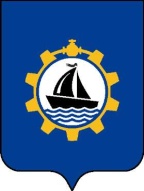 Саха θрθспyyбyлyкэтэ"Жатай"Куораттаађы уокуругунУУРААХПриложение №1 Приложение №1 Приложение №1 Приложение №1 к  Постановлению Окружной Администрации ГО "Жатай" от "29" января 2021 г. № 4-гк  Постановлению Окружной Администрации ГО "Жатай" от "29" января 2021 г. № 4-гк  Постановлению Окружной Администрации ГО "Жатай" от "29" января 2021 г. № 4-гк  Постановлению Окружной Администрации ГО "Жатай" от "29" января 2021 г. № 4-гк  Постановлению Окружной Администрации ГО "Жатай" от "29" января 2021 г. № 4-гк  Постановлению Окружной Администрации ГО "Жатай" от "29" января 2021 г. № 4-гк  Постановлению Окружной Администрации ГО "Жатай" от "29" января 2021 г. № 4-гОбъем финансирования муниципальной программыОбъем финансирования муниципальной программыОбъем финансирования муниципальной программыОбъем финансирования муниципальной программыОбъем финансирования муниципальной программыОбъем финансирования муниципальной программыОбъем финансирования муниципальной программы«УПРАВЛЕНИЕ СОБСТВЕННОСТЬЮ ГОРОДСКОГО ОКРУГА «ЖАТАЙ» РС (Я) НА 2020 – 2024 ГОДЫ» «УПРАВЛЕНИЕ СОБСТВЕННОСТЬЮ ГОРОДСКОГО ОКРУГА «ЖАТАЙ» РС (Я) НА 2020 – 2024 ГОДЫ» «УПРАВЛЕНИЕ СОБСТВЕННОСТЬЮ ГОРОДСКОГО ОКРУГА «ЖАТАЙ» РС (Я) НА 2020 – 2024 ГОДЫ» «УПРАВЛЕНИЕ СОБСТВЕННОСТЬЮ ГОРОДСКОГО ОКРУГА «ЖАТАЙ» РС (Я) НА 2020 – 2024 ГОДЫ» «УПРАВЛЕНИЕ СОБСТВЕННОСТЬЮ ГОРОДСКОГО ОКРУГА «ЖАТАЙ» РС (Я) НА 2020 – 2024 ГОДЫ» «УПРАВЛЕНИЕ СОБСТВЕННОСТЬЮ ГОРОДСКОГО ОКРУГА «ЖАТАЙ» РС (Я) НА 2020 – 2024 ГОДЫ» «УПРАВЛЕНИЕ СОБСТВЕННОСТЬЮ ГОРОДСКОГО ОКРУГА «ЖАТАЙ» РС (Я) НА 2020 – 2024 ГОДЫ» (тыс. рублей)(тыс. рублей)(тыс. рублей)(тыс. рублей)Источники финансированияОбъем финанси-рования, всего2020 г.2021 г.2022 г.2023 г.2024 г.Местный бюджет42 337,035 299,306 052,909 524,9510 115,2811 344,60в том числе: -капитальные вложения- НИОКР, ПИР, ПСД- прочие расходы18 736,403 055,003 265,403 751,004 126,004 539,00Итого:42 337,035 299,306 052,909 524,9510 115,2811 344,60Приложение № 2Приложение № 2Приложение № 2Приложение № 2Приложение № 2к  Постановлению Окружной Администрации ГО "Жатай" от "29" января 2021 г. № 4-гк  Постановлению Окружной Администрации ГО "Жатай" от "29" января 2021 г. № 4-гк  Постановлению Окружной Администрации ГО "Жатай" от "29" января 2021 г. № 4-гк  Постановлению Окружной Администрации ГО "Жатай" от "29" января 2021 г. № 4-гк  Постановлению Окружной Администрации ГО "Жатай" от "29" января 2021 г. № 4-гк  Постановлению Окружной Администрации ГО "Жатай" от "29" января 2021 г. № 4-гПлан реализации муниципальной программыПлан реализации муниципальной программыПлан реализации муниципальной программы«УПРАВЛЕНИЕ СОБСТВЕННОСТЬЮ ГОРОДСКОГО ОКРУГА «ЖАТАЙ» РС (Я) НА 2020 – 2024 ГОДЫ»«УПРАВЛЕНИЕ СОБСТВЕННОСТЬЮ ГОРОДСКОГО ОКРУГА «ЖАТАЙ» РС (Я) НА 2020 – 2024 ГОДЫ»«УПРАВЛЕНИЕ СОБСТВЕННОСТЬЮ ГОРОДСКОГО ОКРУГА «ЖАТАЙ» РС (Я) НА 2020 – 2024 ГОДЫ»«УПРАВЛЕНИЕ СОБСТВЕННОСТЬЮ ГОРОДСКОГО ОКРУГА «ЖАТАЙ» РС (Я) НА 2020 – 2024 ГОДЫ»«УПРАВЛЕНИЕ СОБСТВЕННОСТЬЮ ГОРОДСКОГО ОКРУГА «ЖАТАЙ» РС (Я) НА 2020 – 2024 ГОДЫ»«УПРАВЛЕНИЕ СОБСТВЕННОСТЬЮ ГОРОДСКОГО ОКРУГА «ЖАТАЙ» РС (Я) НА 2020 – 2024 ГОДЫ»N п/пНаименование задач, мероприятийСроки реал-цииБюджет                             ГО "Жатай"Ответ. Исп.Уточненный бюджетУточненный бюджетI234566Всего финансовых средствВсего финансовых средств44 621,3342 337,0342 337,032020 г.с 1 января по 31 декабря5 299,305 299,305 299,302021 г.с 1 января по 31 декабря8 337,20 6  052,90 6  052,902022 г.с 1 января по 31 декабря9 524,959 524,959 524,952023 г.с 1 января по 31 декабря10 115,2810 115,2810 115,282024 г.с 1 января по 31 декабря11 344,6011 344,6011 344,601.Направление "Управление имуществом"Направление "Управление имуществом"Направление "Управление имуществом"Всего финансовых средствВсего финансовых средств14 496,9314 428,9314 428,932020 г.с 1 января по 31 декабря2 044,302 044,302 044,302021 г.с 1 января по 31 декабря2 655,50 2 587,50  2 587,50 2022 г.с 1 января по 31 декабря3 002,253 002,253 002,252023 г.с 1 января по 31 декабря3 239,283 239,283 239,282024 г.с 1 января по 31 декабря3 555,603 555,603 555,601.1.Задача N1. "Учет муниципальнгого имущества и формирование собственности  ГО "Жатай"  на объекты капитального строительства и их части"Задача N1. "Учет муниципальнгого имущества и формирование собственности  ГО "Жатай"  на объекты капитального строительства и их части"Задача N1. "Учет муниципальнгого имущества и формирование собственности  ГО "Жатай"  на объекты капитального строительства и их части"1.1.Задача N1. "Учет муниципальнгого имущества и формирование собственности  ГО "Жатай"  на объекты капитального строительства и их части"Задача N1. "Учет муниципальнгого имущества и формирование собственности  ГО "Жатай"  на объекты капитального строительства и их части"Задача N1. "Учет муниципальнгого имущества и формирование собственности  ГО "Жатай"  на объекты капитального строительства и их части"Всего финансовых средствВсего финансовых средств14 344,3014 276,3014 276,302020 г.с 1 января по 31 декабря2 019,302 019,302 019,302021 г.с 1 января по 31 декабря2 628,00 2 560,00  2 560,00 2022 г.с 1 января по 31 декабря2 972,002 972,002 972,002023 г.с 1 января по 31 декабря3 206,003 206,003 206,002024 г.с 1 января по 31 декабря3 519,003 519,003 519,001.1.1.Мероприятие N1. Содержание и учет муниципального имущества (в т.ч. осуществление технической инвентаризации объектов капитального строительства казны и объектов капитального строительства муниципальных предприятий, учреждений, находящихся в муниципальной собственности ГО «Жатай», ведение реестра муниципального имущества, упорядочение состава муниципального имущества и обеспечение его учета, а также мониторинг муниципальной собственности и формирования сведений по объектам имущества в целях налогообложения в пределах своей компетенции), в том числе путем привлечения специалистов на основе гражданско-правовых договоров, налог на имущество, транспортный налогМероприятие N1. Содержание и учет муниципального имущества (в т.ч. осуществление технической инвентаризации объектов капитального строительства казны и объектов капитального строительства муниципальных предприятий, учреждений, находящихся в муниципальной собственности ГО «Жатай», ведение реестра муниципального имущества, упорядочение состава муниципального имущества и обеспечение его учета, а также мониторинг муниципальной собственности и формирования сведений по объектам имущества в целях налогообложения в пределах своей компетенции), в том числе путем привлечения специалистов на основе гражданско-правовых договоров, налог на имущество, транспортный налогМероприятие N1. Содержание и учет муниципального имущества (в т.ч. осуществление технической инвентаризации объектов капитального строительства казны и объектов капитального строительства муниципальных предприятий, учреждений, находящихся в муниципальной собственности ГО «Жатай», ведение реестра муниципального имущества, упорядочение состава муниципального имущества и обеспечение его учета, а также мониторинг муниципальной собственности и формирования сведений по объектам имущества в целях налогообложения в пределах своей компетенции), в том числе путем привлечения специалистов на основе гражданско-правовых договоров, налог на имущество, транспортный налогВсего финансовых средствВсего финансовых средств13 939,3013 881,3013 881,302020 г.1 959,301 959,301 959,301 959,302021 г.1 959,302 558,00 2 500,00  2 500,00 2022 г.1 959,302 847,002 847,002 847,002023 г.1 959,303 131,003 131,003 131,002024 г.1 959,303 444,003 444,003 444,001.1.2.Мероприятие N2. Страхование муниципального имуществаМероприятие N2. Страхование муниципального имуществаМероприятие N2. Страхование муниципального имуществаВсего финансовых средствВсего финансовых средств105,0095,0095,002020 г.с 1 января по 31 декабря10,0010,0010,002021 г.с 1 января по 31 декабря20,0010,0010,002022 г.с 1 января по 31 декабря25,0025,0025,002023 г.с 1 января по 31 декабря25,0025,0025,002024 г.с 1 января по 31 декабря25,0025,0025,001.1.3.Мероприятие N3. Приобретение права собственности на объекты недвижимого, движимого имущества, средств автоматизации учета имущества, технического, программного обеспечения, расходных материаловМероприятие N3. Приобретение права собственности на объекты недвижимого, движимого имущества, средств автоматизации учета имущества, технического, программного обеспечения, расходных материаловМероприятие N3. Приобретение права собственности на объекты недвижимого, движимого имущества, средств автоматизации учета имущества, технического, программного обеспечения, расходных материаловВсего финансовых средствВсего финансовых средств300,00300,00300,002020 г.с 1 января по 31 декабря50,0050,0050,002021 г.с 1 января по 31 декабря50,0050,0050,002022 г.с 1 января по 31 декабря100,00100,00100,002023 г.с 1 января по 31 декабря50,0050,0050,002024 г.с 1 января по 31 декабря50,0050,0050,001.2.Задача N2. "Реализация полномочий собственника, повышение эффективности управления муниципальным имуществом"Задача N2. "Реализация полномочий собственника, повышение эффективности управления муниципальным имуществом"Задача N2. "Реализация полномочий собственника, повышение эффективности управления муниципальным имуществом"Всего финансовых средствВсего финансовых средств152,63152,63152,632020 г.с 1 января по 31 декабря25,0025,0025,002021 г.с 1 января по 31 декабря27,5027,5027,502022 г.с 1 января по 31 декабря30,2530,2530,252023 г.с 1 января по 31 декабря33,2833,2833,282024 г.с 1 января по 31 декабря36,6036,6036,601.2.1.Мероприятие N1. Оценка имущества, оценка земельных участков в целях принятия управленческих решенийМероприятие N1. Оценка имущества, оценка земельных участков в целях принятия управленческих решенийМероприятие N1. Оценка имущества, оценка земельных участков в целях принятия управленческих решений1.2.1.Мероприятие N1. Оценка имущества, оценка земельных участков в целях принятия управленческих решенийМероприятие N1. Оценка имущества, оценка земельных участков в целях принятия управленческих решенийМероприятие N1. Оценка имущества, оценка земельных участков в целях принятия управленческих решенийВсего финансовых средствВсего финансовых средств152,63152,63152,632020 г.с 1 января по 31 декабря25,0025,0025,002021 г.с 1 января по 31 декабря27,5027,5027,502022 г.с 1 января по 31 декабря30,2530,2530,252023 г.с 1 января по 31 декабря33,2833,2833,282024 г.с 1 января по 31 декабря36,6036,6036,601.2.2.Мероприятие N2. Поддержка развития муниципальных унитарных предприятий, муниципальных учреждений, как комплексных объектов учёта имущества ГО "Жатай" Мероприятие N2. Поддержка развития муниципальных унитарных предприятий, муниципальных учреждений, как комплексных объектов учёта имущества ГО "Жатай" Мероприятие N2. Поддержка развития муниципальных унитарных предприятий, муниципальных учреждений, как комплексных объектов учёта имущества ГО "Жатай" Всего финансовых средствВсего финансовых средств0,000,000,002020 г.с 1 января по 31 декабря0,000,000,002021 г.с 1 января по 31 декабря0,000,000,002022 г.с 1 января по 31 декабря0,000,000,002023 г.с 1 января по 31 декабря0,000,000,002024 г.с 1 января по 31 декабря0,000,000,001.2.3.Мероприятие N3. Публикации в средствах массовой информации (печатное издание «Жатайский вестник», официальный сайт ГО «Жатай - http://www.jhatay.ru/)  в сфере земельных, имущественных отношенийМероприятие N3. Публикации в средствах массовой информации (печатное издание «Жатайский вестник», официальный сайт ГО «Жатай - http://www.jhatay.ru/)  в сфере земельных, имущественных отношенийМероприятие N3. Публикации в средствах массовой информации (печатное издание «Жатайский вестник», официальный сайт ГО «Жатай - http://www.jhatay.ru/)  в сфере земельных, имущественных отношений0,00Всего финансовых средствВсего финансовых средств0,000,000,002020 г.с 1 января по 31 декабря0,000,000,002021 г.с 1 января по 31 декабря0,000,000,002022 г.с 1 января по 31 декабря0,000,000,002023 г.с 1 января по 31 декабря0,000,000,002024 г.с 1 января по 31 декабря0,000,000,002.Направление "Управление земельными ресурсами"Направление "Управление земельными ресурсами"Направление "Управление земельными ресурсами"0,00Всего финансовых средствВсего финансовых средств11 243,409 171,709 171,702020 г.с 1 января по 31 декабря200,00200,00200,002021 г.с 1 января по 31 декабря2 271,70200,00200,002022 г.с 1 января по 31 декабря2 771,702 271,702 271,702023 г.с 1 января по 31 декабря2 750,002 771,702 771,702024 г.с 1 января по 31 декабря3 250,002 750,002 750,002.1.Задача N1. "Формирование муниципальной собственности на землю, внесение в государственный кадастр недвижимости сведений, документов территориального планирования "Задача N1. "Формирование муниципальной собственности на землю, внесение в государственный кадастр недвижимости сведений, документов территориального планирования "Задача N1. "Формирование муниципальной собственности на землю, внесение в государственный кадастр недвижимости сведений, документов территориального планирования "3 250,009 171,709 171,70Всего финансовых средствВсего финансовых средств11 243,409 171,709 171,702020 г.с 1 января по 31 декабря200,00200,00200,002021 г.с 1 января по 31 декабря2 271,70200,00 200,00 2022 г.с 1 января по 31 декабря2 771,702 771,702 771,702023 г.с 1 января по 31 декабря2 750,002 750,002 750,002024 г.с 1 января по 31 декабря3 250,003 250,003 250,002.1.1.Мероприятие N1. Проведение кадастровых работ (комплексных кадастровых работ) и постановка на кадастровый учет земельных участков, на которые у ГО «Жатай» возникает право собственности, земельных участков, не вовлеченных в градостроительную деятельность,  в том числе под объектами транспорта, связи, прочих сооружений инженерной инфраструктурыМероприятие N1. Проведение кадастровых работ (комплексных кадастровых работ) и постановка на кадастровый учет земельных участков, на которые у ГО «Жатай» возникает право собственности, земельных участков, не вовлеченных в градостроительную деятельность,  в том числе под объектами транспорта, связи, прочих сооружений инженерной инфраструктурыМероприятие N1. Проведение кадастровых работ (комплексных кадастровых работ) и постановка на кадастровый учет земельных участков, на которые у ГО «Жатай» возникает право собственности, земельных участков, не вовлеченных в градостроительную деятельность,  в том числе под объектами транспорта, связи, прочих сооружений инженерной инфраструктурыВсего финансовых средствВсего финансовых средств1 143,40971,70971,702020 г.с 1 января по 31 декабря100,00100,00100,002020 г.с 1 января по 31 декабря100,00100,002021 г.с 1 января по 31 декабря271,70100,00100,002022 г.с 1 января по 31 декабря271,70271,70271,702023 г.с 1 января по 31 декабря250,00250,00250,002024 г.с 1 января по 31 декабря250,00250,00250,002.1.2.Мероприятие N2. Выкуп земельных участков, возмещение за изымаемый земельный участокМероприятие N2. Выкуп земельных участков, возмещение за изымаемый земельный участокМероприятие N2. Выкуп земельных участков, возмещение за изымаемый земельный участокВсего финансовых средствВсего финансовых средств10 100,008 200,008 200,002020 г.с 1 января по 31 декабря100,00100,00100,002021 г.с 1 января по 31 декабря2 000,00 100,00  100,00 2022 г.с 1 января по 31 декабря2 500,002 500,002 500,002023 г.с 1 января по 31 декабря2 500,002 500,002 500,002024 г.с 1 января по 31 декабря3 000,003 000,003 000,003.Направление «Имущественная поддержка субъектов малого и среднего предпринимательства (МСП)»Направление «Имущественная поддержка субъектов малого и среднего предпринимательства (МСП)»Направление «Имущественная поддержка субъектов малого и среднего предпринимательства (МСП)»Всего финансовых средствВсего финансовых средств0,000,000,002020 г.с 1 января по 31 декабря0,000,000,002021 г.с 1 января по 31 декабря0,000,000,002022 г.с 1 января по 31 декабря0,000,000,002023 г.с 1 января по 31 декабря0,000,000,002024 г.с 1 января по 31 декабря0,000,000,003.1.Задача N1.«Увеличение количества имущества (включая земельные участки) в Перечне муниципального имущества ГО «Жатай», свободного от прав третьих лиц (за исключением имущественных прав субъектов малого и среднего предпринимательства),   предусмотренным частью 4 статьи 18 Федерального закона "О развитии малого и среднего предпринимательства в Российской Федерации"  (далее – Перечень)Задача N1.«Увеличение количества имущества (включая земельные участки) в Перечне муниципального имущества ГО «Жатай», свободного от прав третьих лиц (за исключением имущественных прав субъектов малого и среднего предпринимательства),   предусмотренным частью 4 статьи 18 Федерального закона "О развитии малого и среднего предпринимательства в Российской Федерации"  (далее – Перечень)Задача N1.«Увеличение количества имущества (включая земельные участки) в Перечне муниципального имущества ГО «Жатай», свободного от прав третьих лиц (за исключением имущественных прав субъектов малого и среднего предпринимательства),   предусмотренным частью 4 статьи 18 Федерального закона "О развитии малого и среднего предпринимательства в Российской Федерации"  (далее – Перечень)Всего финансовых средствВсего финансовых средств0,000,000,002020 г.с 1 января по 31 декабря0,000,000,002021 г.с 1 января по 31 декабря0,000,000,002022 г.с 1 января по 31 декабря0,000,000,002023 г.с 1 января по 31 декабря0,000,000,002024 г.с 1 января по 31 декабря0,000,000,003.1.1.Мероприятие N1. Выявление муниципального имущества для дополнения ПеречняМероприятие N1. Выявление муниципального имущества для дополнения ПеречняМероприятие N1. Выявление муниципального имущества для дополнения ПеречняВсего финансовых средствВсего финансовых средств0,000,000,002020 г.с 1 января по 31 декабря0,000,000,002021 г.с 1 января по 31 декабря0,000,000,002022 г.с 1 января по 31 декабря0,000,000,002023 г.с 1 января по 31 декабря0,000,000,002024 г.с 1 января по 31 декабря 0,00 0,000,003.1.2.Мероприятие N2. Дополнение Перечня новым имуществом, исключение невостребованного имущества, повышение доступности информации о включенном в Перечень муниципальном имуществеМероприятие N2. Дополнение Перечня новым имуществом, исключение невостребованного имущества, повышение доступности информации о включенном в Перечень муниципальном имуществеМероприятие N2. Дополнение Перечня новым имуществом, исключение невостребованного имущества, повышение доступности информации о включенном в Перечень муниципальном имуществеВсего финансовых средствВсего финансовых средств0,000,000,002020 г.с 1 января по 31 декабря0,000,000,002021 г.с 1 января по 31 декабря0,000,000,002022 г.с 1 января по 31 декабря0,000,000,002023 г.с 1 января по 31 декабря0,000,000,002024 г.с 1 января по 31 декабря0,000,000,003.1.3.Мероприятие N3. Предоставление на праве аренды (собственности) субъектам МСП объектов недвижимого имущества (в том числе земельных участков) включенных в ПереченьМероприятие N3. Предоставление на праве аренды (собственности) субъектам МСП объектов недвижимого имущества (в том числе земельных участков) включенных в ПереченьМероприятие N3. Предоставление на праве аренды (собственности) субъектам МСП объектов недвижимого имущества (в том числе земельных участков) включенных в Перечень0,00Всего финансовых средствВсего финансовых средств0,000,000,002020 г.с 1 января по 31 декабря0,000,000,002021 г.с 1 января по 31 декабря0,000,000,002022 г.с 1 января по 31 декабря0,000,000,002023 г.с 1 января по 31 декабря0,000,000,002024 г.с 1 января по 31 декабря 0,00 0,000,004.Направление  «Совершенствование, приведение в соответствие действующему законодательству нормативно-правовых актов в области управления муниципальной собственностью, в том числе обеспечивающих деятельность в сфере оказания имущественной поддержки МСП»Направление  «Совершенствование, приведение в соответствие действующему законодательству нормативно-правовых актов в области управления муниципальной собственностью, в том числе обеспечивающих деятельность в сфере оказания имущественной поддержки МСП»Направление  «Совершенствование, приведение в соответствие действующему законодательству нормативно-правовых актов в области управления муниципальной собственностью, в том числе обеспечивающих деятельность в сфере оказания имущественной поддержки МСП» 0,00 Всего финансовых средствВсего финансовых средств0,000,000,002020 г.с 1 января по 31 декабря0,000,000,002021 г.с 1 января по 31 декабря0,000,000,002022 г.с 1 января по 31 декабря0,000,000,002023 г.с 1 января по 31 декабря0,000,000,002024 г.с 1 января по 31 декабря0,000,000,005.Направление  "Управление Программой"Направление  "Управление Программой"Направление  "Управление Программой"Всего финансовых средствВсего финансовых средств18 881,0018 736,4018 736,402020 г.с 1 января по 31 декабря3 055,003 055,003 055,002021 г.с 1 января по 31 декабря3 410,003 265,403 265,402022 г.с 1 января по 31 декабря3 751,003 751,003 751,002023 г.с 1 января по 31 декабря4 126,004 126,004 126,002024 г.с 1 января по 31 декабря4 539,004 539,004 539,00